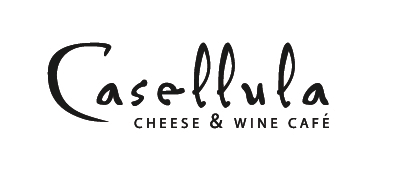      SMALLCHAI SPICE POPCORN / Honey Butter / 9HOUSE-MARINATED ITALIAN OLIVES / 10MUSTARD MISO PICKLES / Seasonal Vegetables / Egg / 10STUFFED PEPPADEW PEPPERS / House-Made Mozzarella / Speck / 15CHISTORRAS IN A BLANKET / Crema / Pickled Radish / 15MEDIUMCHARCUTERIE BOARD / Selection of Three Meats / Cornichon / Dijon / Seasonal Chutney / 21SPICY KALE SALAD / Frizzled Shiitake / Spicy Tahini Vinaigrette / Sesame / 18ENDIVE SALAD / Danish Blue / Pear / Macadamia Nuts / Apple Cider Vinaigrette / 18ROASTED BRUSSEL SPROUTS CACCHUATES / Sriracha Beurre Blanc / Peanuts / 18BURRATA / Japanese Eggplant / Roasted Tomato / Borettane Onion / Rose Harissa / Garlic Crunch / 19LARGEMAC AND CHEESE / Emmenthaler / Comté / Chèvre / Lardons / Caramelized Onions / 24PIG’S ASS SANDWICH™/ Emmenthaler / Cheddar / House-Made B&B Pickles / Chipotle Aioli / 24PINSA ROMANA / Crescenza / Semi-dried Tomato / Basil / Speck / 20    ROASTED PEPPER / Vlad’s Magic Rice / Squash / Feta / Garlic Crunch / Tarragon / Chive / 22   
GRILLED CHEESE / Havarti / Cheddar / Asian Pear / Caramelized Onion / Sourdough / 20       Add Black Forest Ham / 4BAHN MI / Lemongrass Chicken / Mushroom Pâté / Carrot / Daikon / Cucumber / Cilantro / Pickled Red Onion / Baguette / Sriracha Aioli / 24       SWEETCHOCOLATE CAKE / Heavy Cream Soak / 14CARAMEL APPLE CHEESECAKE / Shortbread / Apple / Streusel / Caramel / 14BRULÉED PUDDIN’ / Brown Butter / Vanilla / Cinnamon / 14MATCHA TIRAMISU / Japanese Matcha / Zabaglione / 14TRUFFLES / Chocolate / Goat Cheese / Hazelnuts / Five for 12~ Executive Chef Jennifer Scher* As part of our commitment to environmental sustainability, we preserve water as much as possible. We are happy to bring you water on request.